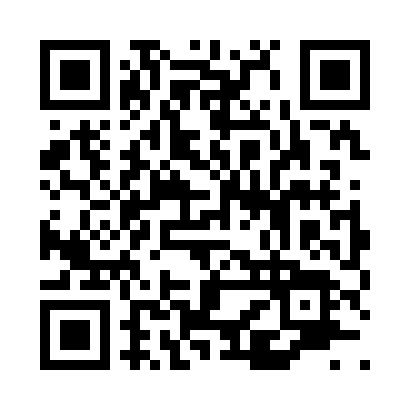 Prayer times for Zwingle, Iowa, USAMon 1 Jul 2024 - Wed 31 Jul 2024High Latitude Method: Angle Based RulePrayer Calculation Method: Islamic Society of North AmericaAsar Calculation Method: ShafiPrayer times provided by https://www.salahtimes.comDateDayFajrSunriseDhuhrAsrMaghribIsha1Mon3:465:301:075:108:4310:272Tue3:475:311:075:108:4310:273Wed3:485:311:075:108:4310:264Thu3:495:321:075:108:4210:265Fri3:505:331:085:108:4210:256Sat3:515:331:085:108:4210:247Sun3:515:341:085:108:4110:248Mon3:525:351:085:108:4110:239Tue3:545:351:085:108:4110:2210Wed3:555:361:085:108:4010:2111Thu3:565:371:085:108:4010:2112Fri3:575:381:095:108:3910:2013Sat3:585:381:095:108:3810:1914Sun3:595:391:095:108:3810:1815Mon4:005:401:095:108:3710:1716Tue4:025:411:095:108:3710:1517Wed4:035:421:095:108:3610:1418Thu4:045:431:095:108:3510:1319Fri4:065:441:095:108:3410:1220Sat4:075:441:095:098:3310:1121Sun4:085:451:095:098:3310:0922Mon4:105:461:095:098:3210:0823Tue4:115:471:095:098:3110:0724Wed4:125:481:095:098:3010:0525Thu4:145:491:095:088:2910:0426Fri4:155:501:095:088:2810:0327Sat4:175:511:095:088:2710:0128Sun4:185:521:095:078:2610:0029Mon4:205:531:095:078:259:5830Tue4:215:541:095:078:249:5731Wed4:225:551:095:068:239:55